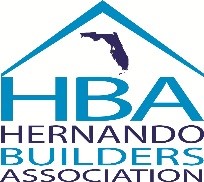 www.hernandobuildersassocation.com7391 Sunshine Grove Road, Brooksville, FL 34613 Phone: (352) 596-1114 Fax: (352) 597-2414Certified Executive Officer: Nita Beckwith-Melaugh – E-Mail: nita@naturecoastbuilders.com“Members Do Business With Members”3 In 1 Membership – When you join HBA you also become a member of the Florida Home Builders Association and the National Association of Home BuildersMEMBERSHIP APPLICATIONCompany __________________________________________________________________________________________Applicant Name ____________________________________________________________________________________Business Address ___________________________________________________________________________________		   ___________________________________________________________________________________Mailing Address   ___________________________________________________________________________________		   ___________________________________________________________________________________Principal Contact ___________________________________________________________________________________Telephone __________________________________Fax Number ____________________________________________Website____________________________________E-Mail Address_____________________________________________________________________________________________________________________________________________Builder Applicant $650.00 Annual Dues State Registration No. ________________ Where Validated _________________________________________________Date Started Business ________________ Associate Applicant $575.00 Annual DuesDate Started Business ______________ Occupational License No. ____________________________________________Principle Trade _____________________________________________________________________________________Affiliate Applicant (Employee of Builder or Associate members of HBA) $75.00 Annual DuesFull Member’s Primary Company Name _________________________________________________________________Affiliate Name _______________________________ Title __________________________________________________Affiliate Email ______________________________________________________________________________________References: (Banks, Suppliers, Contractors, Etc.)Name ______________________ Phone ________________E-Mail___________________________________________Name_______________________Phone ________________E-Mail___________________________________________I/we Hereby Authorize the Hernando Builders Association or its agents to whom this application is made to investigate any references pertaining to my credit and financial responsibility. This application for membership is subject to review and ratification by the Board of Directors of the Hernando Builders Association. Applicant Signature ___________________________________ Date __________________________________Sponsor Name________________________________________Company______________________________Approved _________________________________________________________________________________		                      MEMBERSHIP AGREEMENTI/we hereby make application for membership in the Hernando Builders Association on the basis of the forgoing statements.I agree that this application for membership is subject to review and ratification by the Board of Directors of the HBA. Upon approval of application I agree to abide by the Code of Ethics and By-Laws, and copy of which will be provided to me upon request.  In the event of termination of membership, I agree to pay all dues and indebtedness to the HBA immediately and discontinue use of the HBA logo and insignias.  Further, I understand the HBA Board of Directors has the authority and discretion to reject my application and is under no obligation to disclose or inform me of the basis for the rejection.Applicant Signature__________________________________________Date____________________________Check Number______________Cash_______Visa_______M/C________Discover_______A/E_____________C.C. Number_______________________________________________CCV#_____Exp. Date_______________Billing Address______________________________________________________________________________City_______________________________________State______________Zip___________________________